ESCOLA _________________________________DATA:_____/_____/_____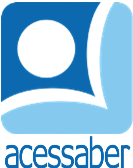 PROF:_______________________________________TURMA:___________NOME:________________________________________________________PEPITA E O SAPATO COR-DE-ROSATODA VEZ QUE A POMBA PEPITA ESPIAVA NA JANELA DE UMA GAROTINHA, ELA VIA OS MAIS BELOS SAPATOS. SAPATOS AZUIS, SAPATOS VERMELHOS, SAPATOS VERDES E SAPATINHOS COR-DE-ROSA! AH! COMO PEPITA DESEJAVA PODER USAR UM PAR DE BELOS SAPATINHOS COR-DE-ROSA! PEPITA SABIA QUE SE PASSARINHOS FIZESSEM UM PEDIDO EM UMA NOITE DE ESTRELAS CADENTES, OS ANJOS DAS AVES REALIZARAM AQUELE PEDIDO. NAQUELA NOITE, PEPITA DESEJOU DE TODO O SEU CORAÇÃO QUE PUDESSE USAR UM PAR DE LINDOS SAPATINHOS COR-DE-ROSA NO ENTANTO, PEPITA FOI GENEROSA E NÃO FEZ O PEDIDO SÓ PARA SI. AH, NÃO! A BONDOSA E PEQUENA PEPITA DESEJOU BELOS SAPATINHOS COR-DE-ROSA PARA TODAS AS POMBAS NO MUNDO INTEIRO! QUANDO AS ESTRELAS CRUZAVAM O CÉU, OS ANJOS DAS AVES OUVIRAM SUA ORAÇÃO DE PEDIDO E CONCEDERAM A CADA POMBA DO MUNDO UM PAR DOS MAIS BELOS SAPATINHOS COR-DE-ROSA, QUE ELAS USAM ATÉ HOJE!AUTOR DESCONHECIDO.QUESTÕESQUAL É O TÍTULO DO TEXTO?R: __________________________________________________________________QUEM É O PERSONAGEM PRINCIPAL DA HISTÓRIA?R: __________________________________________________________________O QUE PEPITA ESPIAVA?R: ______________________________________________________________________________________________________________________________________QUAL ERA O SONHO DA POMBINHA?R: ______________________________________________________________________________________________________________________________________O QUE ELA FEZ PARA TENTAR REALIZAR SEU PEDIDO?R: __________________________________________________________________________________________________________________________________________________________________________________________________________O QUE ACONTECEU QUANDO AS ESTRELAS CRUZAVAM O CÉU?R: __________________________________________________________________________________________________________________________________________________________________________________________________________FAÇA UMA ILUSTRAÇÃO DA HISTÓRIA